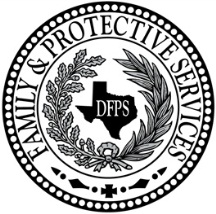 Plan de Conferencia de Permanencia  Propósito: El personal de las FGDM usa esta forma para documentar los puntos clave que se platiquen en la reunión y el plan que se formule en la Conferencia sobre la Colocación Permanente (PC). Instrucciones para el personal de la CPS en las FGDM: Vea las instrucciones de la Forma 0628ins que le guía y da instrucciones sobre cómo llenar esta forma. Después de llenar esta forma, dé una copia de la misma a los participantes. Instrucciones para el contratista: Vea las instrucciones “Cómo completar el Plan de la Conferencia sobre la Colocación Permanente”, Forma 0628sins que le guía y da instrucciones sobre cómo llenar esta forma. Después de llenar la forma, dé una copia de la misma al padre, madre o cuidador que la haya firmado y al trabajador de casos de la CPS. Sección A: Información sobre la conferencia  Sección A: Información sobre la conferencia  Sección A: Información sobre la conferencia  Sección A: Información sobre la conferencia  Sección A: Información sobre la conferencia  Sección A: Información sobre la conferencia  Sección A: Información sobre la conferencia  Sección A: Información sobre la conferencia  Sección A: Información sobre la conferencia  Sección A: Información sobre la conferencia  Sección A: Información sobre la conferencia  Sección A: Información sobre la conferencia  Fecha de la conferencia: :      Hora de inicio:         Hora de inicio:         Hora de inicio:         Hora de inicio:         Hora de terminación:       Hora de terminación:       Hora de terminación:       Tipo de Conferencia sobre la Colocación Permanente (PC):Tipo de Conferencia sobre la Colocación Permanente (PC):Tipo de Conferencia sobre la Colocación Permanente (PC):Tipo de Conferencia sobre la Colocación Permanente (PC):Nombre del caso:Nombre del caso:Nombre del caso:Núm. de caso:Núm. de caso:Núm. de caso:Núm. de caso:Núm. de caso:Lugar de la reunión:Lugar de la reunión:Lugar de la reunión:Lugar de la reunión:Nombres de los padres:      Nombres de los padres:      Nombres de los padres:      Nombres de los padres:      Nombres de los padres:      Nombres de los padres:      Nombres de los padres:      Nombres de los padres:      Nombres de los padres:      Nombres de los padres:      Nombres de los padres:      Nombres de los padres:      Nombres de los niños:      Nombres de los niños:      Nombres de los niños:      Nombres de los niños:      Nombres de los niños:      Nombres de los niños:      Nombres de los niños:      Nombres de los niños:      Nombres de los niños:      Nombres de los niños:      Nombres de los niños:      Nombres de los niños:      Nombre de la moderadora:      Nombre de la moderadora:      Nombre de la moderadora:      Nombre de la moderadora:      Nombre de la moderadora:      Nombre de la moderadora:      Nombre del trabajador de casos:      Nombre del trabajador de casos:      Nombre del trabajador de casos:      Nombre del trabajador de casos:      Nombre del trabajador de casos:      Nombre del trabajador de casos:      Sección B: Condiciones para la participación y acuerdo de confidencialidad   Sección B: Condiciones para la participación y acuerdo de confidencialidad   Sección B: Condiciones para la participación y acuerdo de confidencialidad   Sección B: Condiciones para la participación y acuerdo de confidencialidad   Sección B: Condiciones para la participación y acuerdo de confidencialidad   Sección B: Condiciones para la participación y acuerdo de confidencialidad   Sección B: Condiciones para la participación y acuerdo de confidencialidad   Sección B: Condiciones para la participación y acuerdo de confidencialidad   Sección B: Condiciones para la participación y acuerdo de confidencialidad   Sección B: Condiciones para la participación y acuerdo de confidencialidad   Sección B: Condiciones para la participación y acuerdo de confidencialidad   Sección B: Condiciones para la participación y acuerdo de confidencialidad   Al participar en esta reunión, acepto los siguientes términos:Protegeré la confidencialidad de todas las personas que participen en este caso.  Solo compartiré la información con los participantes de la reunión o el personal de las entidades a las que representan. Nota: Si surge alguna acusación de abuso, maltrato o descuido durante la reunión, la ley de Texas exige que se informe a Servicios de Protección al Menor (CPS).  Daré la información que se me pida y entiendo que se mantendrá confidencial.Se puede divulgar la información brindada a otros profesionales, entre ellos, doctores, terapeutas, abogados, el tribunal, los cuidadores, etc. para proteger y cuidar a los niños.Términos adicionales acordados entre todos los participantes:      Al participar en esta reunión, acepto los siguientes términos:Protegeré la confidencialidad de todas las personas que participen en este caso.  Solo compartiré la información con los participantes de la reunión o el personal de las entidades a las que representan. Nota: Si surge alguna acusación de abuso, maltrato o descuido durante la reunión, la ley de Texas exige que se informe a Servicios de Protección al Menor (CPS).  Daré la información que se me pida y entiendo que se mantendrá confidencial.Se puede divulgar la información brindada a otros profesionales, entre ellos, doctores, terapeutas, abogados, el tribunal, los cuidadores, etc. para proteger y cuidar a los niños.Términos adicionales acordados entre todos los participantes:      Al participar en esta reunión, acepto los siguientes términos:Protegeré la confidencialidad de todas las personas que participen en este caso.  Solo compartiré la información con los participantes de la reunión o el personal de las entidades a las que representan. Nota: Si surge alguna acusación de abuso, maltrato o descuido durante la reunión, la ley de Texas exige que se informe a Servicios de Protección al Menor (CPS).  Daré la información que se me pida y entiendo que se mantendrá confidencial.Se puede divulgar la información brindada a otros profesionales, entre ellos, doctores, terapeutas, abogados, el tribunal, los cuidadores, etc. para proteger y cuidar a los niños.Términos adicionales acordados entre todos los participantes:      Al participar en esta reunión, acepto los siguientes términos:Protegeré la confidencialidad de todas las personas que participen en este caso.  Solo compartiré la información con los participantes de la reunión o el personal de las entidades a las que representan. Nota: Si surge alguna acusación de abuso, maltrato o descuido durante la reunión, la ley de Texas exige que se informe a Servicios de Protección al Menor (CPS).  Daré la información que se me pida y entiendo que se mantendrá confidencial.Se puede divulgar la información brindada a otros profesionales, entre ellos, doctores, terapeutas, abogados, el tribunal, los cuidadores, etc. para proteger y cuidar a los niños.Términos adicionales acordados entre todos los participantes:      Al participar en esta reunión, acepto los siguientes términos:Protegeré la confidencialidad de todas las personas que participen en este caso.  Solo compartiré la información con los participantes de la reunión o el personal de las entidades a las que representan. Nota: Si surge alguna acusación de abuso, maltrato o descuido durante la reunión, la ley de Texas exige que se informe a Servicios de Protección al Menor (CPS).  Daré la información que se me pida y entiendo que se mantendrá confidencial.Se puede divulgar la información brindada a otros profesionales, entre ellos, doctores, terapeutas, abogados, el tribunal, los cuidadores, etc. para proteger y cuidar a los niños.Términos adicionales acordados entre todos los participantes:      Al participar en esta reunión, acepto los siguientes términos:Protegeré la confidencialidad de todas las personas que participen en este caso.  Solo compartiré la información con los participantes de la reunión o el personal de las entidades a las que representan. Nota: Si surge alguna acusación de abuso, maltrato o descuido durante la reunión, la ley de Texas exige que se informe a Servicios de Protección al Menor (CPS).  Daré la información que se me pida y entiendo que se mantendrá confidencial.Se puede divulgar la información brindada a otros profesionales, entre ellos, doctores, terapeutas, abogados, el tribunal, los cuidadores, etc. para proteger y cuidar a los niños.Términos adicionales acordados entre todos los participantes:      Al participar en esta reunión, acepto los siguientes términos:Protegeré la confidencialidad de todas las personas que participen en este caso.  Solo compartiré la información con los participantes de la reunión o el personal de las entidades a las que representan. Nota: Si surge alguna acusación de abuso, maltrato o descuido durante la reunión, la ley de Texas exige que se informe a Servicios de Protección al Menor (CPS).  Daré la información que se me pida y entiendo que se mantendrá confidencial.Se puede divulgar la información brindada a otros profesionales, entre ellos, doctores, terapeutas, abogados, el tribunal, los cuidadores, etc. para proteger y cuidar a los niños.Términos adicionales acordados entre todos los participantes:      Al participar en esta reunión, acepto los siguientes términos:Protegeré la confidencialidad de todas las personas que participen en este caso.  Solo compartiré la información con los participantes de la reunión o el personal de las entidades a las que representan. Nota: Si surge alguna acusación de abuso, maltrato o descuido durante la reunión, la ley de Texas exige que se informe a Servicios de Protección al Menor (CPS).  Daré la información que se me pida y entiendo que se mantendrá confidencial.Se puede divulgar la información brindada a otros profesionales, entre ellos, doctores, terapeutas, abogados, el tribunal, los cuidadores, etc. para proteger y cuidar a los niños.Términos adicionales acordados entre todos los participantes:      Al participar en esta reunión, acepto los siguientes términos:Protegeré la confidencialidad de todas las personas que participen en este caso.  Solo compartiré la información con los participantes de la reunión o el personal de las entidades a las que representan. Nota: Si surge alguna acusación de abuso, maltrato o descuido durante la reunión, la ley de Texas exige que se informe a Servicios de Protección al Menor (CPS).  Daré la información que se me pida y entiendo que se mantendrá confidencial.Se puede divulgar la información brindada a otros profesionales, entre ellos, doctores, terapeutas, abogados, el tribunal, los cuidadores, etc. para proteger y cuidar a los niños.Términos adicionales acordados entre todos los participantes:      Al participar en esta reunión, acepto los siguientes términos:Protegeré la confidencialidad de todas las personas que participen en este caso.  Solo compartiré la información con los participantes de la reunión o el personal de las entidades a las que representan. Nota: Si surge alguna acusación de abuso, maltrato o descuido durante la reunión, la ley de Texas exige que se informe a Servicios de Protección al Menor (CPS).  Daré la información que se me pida y entiendo que se mantendrá confidencial.Se puede divulgar la información brindada a otros profesionales, entre ellos, doctores, terapeutas, abogados, el tribunal, los cuidadores, etc. para proteger y cuidar a los niños.Términos adicionales acordados entre todos los participantes:      Al participar en esta reunión, acepto los siguientes términos:Protegeré la confidencialidad de todas las personas que participen en este caso.  Solo compartiré la información con los participantes de la reunión o el personal de las entidades a las que representan. Nota: Si surge alguna acusación de abuso, maltrato o descuido durante la reunión, la ley de Texas exige que se informe a Servicios de Protección al Menor (CPS).  Daré la información que se me pida y entiendo que se mantendrá confidencial.Se puede divulgar la información brindada a otros profesionales, entre ellos, doctores, terapeutas, abogados, el tribunal, los cuidadores, etc. para proteger y cuidar a los niños.Términos adicionales acordados entre todos los participantes:      Al participar en esta reunión, acepto los siguientes términos:Protegeré la confidencialidad de todas las personas que participen en este caso.  Solo compartiré la información con los participantes de la reunión o el personal de las entidades a las que representan. Nota: Si surge alguna acusación de abuso, maltrato o descuido durante la reunión, la ley de Texas exige que se informe a Servicios de Protección al Menor (CPS).  Daré la información que se me pida y entiendo que se mantendrá confidencial.Se puede divulgar la información brindada a otros profesionales, entre ellos, doctores, terapeutas, abogados, el tribunal, los cuidadores, etc. para proteger y cuidar a los niños.Términos adicionales acordados entre todos los participantes:      Sección C: Participantes de la conferencia y firmas C Sección C: Participantes de la conferencia y firmas C Sección C: Participantes de la conferencia y firmas C Sección C: Participantes de la conferencia y firmas C Sección C: Participantes de la conferencia y firmas C Sección C: Participantes de la conferencia y firmas C Sección C: Participantes de la conferencia y firmas C Sección C: Participantes de la conferencia y firmas C Sección C: Participantes de la conferencia y firmas C Sección C: Participantes de la conferencia y firmas C Sección C: Participantes de la conferencia y firmas C Sección C: Participantes de la conferencia y firmas C Escriba su nombre en letra de moldeEscriba su nombre en letra de moldeRelación con el niño/joven o familiarRelación con el niño/joven o familiarRelación con el niño/joven o familiarRelación con el niño/joven o familiarRelación con el niño/joven o familiarRelación con el niño/joven o familiarRelación con el niño/joven o familiarFirmaFirmaFirmaSección D: Colocación del niño y detalles sobre la meta permanente  Sección D: Colocación del niño y detalles sobre la meta permanente  Sección D: Colocación del niño y detalles sobre la meta permanente  Sección D: Colocación del niño y detalles sobre la meta permanente  Sección D: Colocación del niño y detalles sobre la meta permanente  Sección D: Colocación del niño y detalles sobre la meta permanente  Sección D: Colocación del niño y detalles sobre la meta permanente  Sección D: Colocación del niño y detalles sobre la meta permanente  Sección D: Colocación del niño y detalles sobre la meta permanente  Sección D: Colocación del niño y detalles sobre la meta permanente  Sección D: Colocación del niño y detalles sobre la meta permanente  Sección D: Colocación del niño y detalles sobre la meta permanente  Nombre del niño:Tipo de colocación:Tipo de colocación:Tipo de colocación:Fecha de la colocación:  Fecha de la colocación:  Fecha de la colocación:  Nivel de cuidado:Edad:Edad:Meta de colocación permanenteMeta paralelaSección E: Información sobre la separación y la situación legal  Sección E: Información sobre la separación y la situación legal  Fecha de la separación (solo la PC inicial):      Fecha de la colocación bajo cuidado sustituto más reciente (Si la fecha de la separación es diferente):       Riesgos de seguridad e inquietudes sobre la disminución en la capacidad de protección de los padres que dieron lugar a cualquier separación pasada (motivo de la separación): Riesgos de seguridad e inquietudes sobre la disminución en la capacidad de protección de los padres que dieron lugar a cualquier separación pasada (motivo de la separación): Riesgos de seguridad e inquietudes sobre la disminución en la capacidad de protección de los padres que dieron lugar a la separación actual (motivo de la separación): Riesgos de seguridad e inquietudes sobre la disminución en la capacidad de protección de los padres que dieron lugar a la separación actual (motivo de la separación): Situación legal Escriba "x" junto a la situación legal actual y apunte la fecha de la situación legal.    TMC:          Remocion Legal:          PMC:          TPR:       Siguiente audiencia:        Tipo de audiencia:        Otras fechas del tribunal:      Situación legal Escriba "x" junto a la situación legal actual y apunte la fecha de la situación legal.    TMC:          Remocion Legal:          PMC:          TPR:       Siguiente audiencia:        Tipo de audiencia:        Otras fechas del tribunal:      Sección F: Bienestar del niñO Y ESTADO DE LA COLOCACIÓN PERMANENTE  Sección F: Bienestar del niñO Y ESTADO DE LA COLOCACIÓN PERMANENTE  Sección F: Bienestar del niñO Y ESTADO DE LA COLOCACIÓN PERMANENTE  Anexos para los hermanos: Escriba "x" si hay dos o más niños   El bienestar y el estado de la colocación permanente para los otros niños aparecen en la Forma para niños adicionales adjunta Anexos para los hermanos: Escriba "x" si hay dos o más niños   El bienestar y el estado de la colocación permanente para los otros niños aparecen en la Forma para niños adicionales adjunta Anexos para los hermanos: Escriba "x" si hay dos o más niños   El bienestar y el estado de la colocación permanente para los otros niños aparecen en la Forma para niños adicionales adjunta Niño:Edad:      ¿Está el niño en una colocación que se espera sea permanente? Marque "x" junto a sí o no.  Sí     No   Necesidades e inquietudes (incluya aquellas relacionadas con la educación, salud, salud mental, comportamiento, terapia, desarrollo, salud dental, vista, audición, etc.).Necesidades e inquietudes (incluya aquellas relacionadas con la educación, salud, salud mental, comportamiento, terapia, desarrollo, salud dental, vista, audición, etc.).Necesidades e inquietudes (incluya aquellas relacionadas con la educación, salud, salud mental, comportamiento, terapia, desarrollo, salud dental, vista, audición, etc.).Servicios recibidos o necesarios (ARD, ECI, terapia, médicos o dentales, de la vista, de la audición, extracurriculares, medicamentos para tratar las necesidades identificadas; incluya el progreso y los obstáculos):  Servicios recibidos o necesarios (ARD, ECI, terapia, médicos o dentales, de la vista, de la audición, extracurriculares, medicamentos para tratar las necesidades identificadas; incluya el progreso y los obstáculos):  Servicios recibidos o necesarios (ARD, ECI, terapia, médicos o dentales, de la vista, de la audición, extracurriculares, medicamentos para tratar las necesidades identificadas; incluya el progreso y los obstáculos):  Conexiones (identifique las personas que son importantes para el niño y qué tipo de contacto se permite):Conexiones (identifique las personas que son importantes para el niño y qué tipo de contacto se permite):Conexiones (identifique las personas que son importantes para el niño y qué tipo de contacto se permite):Si el niño no está en una colocación permanente acordada: ¿Se han investigado todas las opciones de colocación? [Búsqueda de familiares, familiares simbólicos o casi parientes, padres ausentes, estudio social o un Acuerdo interestatal sobre la colocación de un menor (ICPC)]Si el niño no está en una colocación permanente acordada: ¿Se han investigado todas las opciones de colocación? [Búsqueda de familiares, familiares simbólicos o casi parientes, padres ausentes, estudio social o un Acuerdo interestatal sobre la colocación de un menor (ICPC)]Si el niño no está en una colocación permanente acordada: ¿Se han investigado todas las opciones de colocación? [Búsqueda de familiares, familiares simbólicos o casi parientes, padres ausentes, estudio social o un Acuerdo interestatal sobre la colocación de un menor (ICPC)]Sección G: Plan de Servicios para la Familia TProgreso de la familia (identifique las cualidades protectoras de los padres. ¿De qué manera se están tratando las amenazas a la seguridad por medio de las tareas y los servicios? ¿Qué está haciendo la CPS para ayudar a la familia con el plan?)Obstáculos para lograr la reunificación familiar (riesgos de seguridad actuales que impiden que los niños vuelvan sin peligro al hogar)¿Hay algún servicio, tarea u orden del tribunal sobre el plan de servicios que se tiene que modificar?  (Marque "x" junto a sí o no)Sí     No   Si contesta "Sí", describa:      La frecuencia y el tipo de visitas familiares (incluido padre-hijo, contacto entre hermanos, contacto con familiares, etc.):Recursos familiares para tratar necesidades o inquietudes identificadas: Sección H: Obstáculos para una solución legal permanente   Obstáculos para lograr una colocación permanente, que tendrá como resultado una solución legal positiva y permanente para cada niño: (Identifique todos los obstáculos para lograr un hogar permanente que tenga como resultado una solución legal positiva y permanente.  La solución legal positiva y permanente se logra por medio de la reunificación, la adopción o la transferencia de la tutela principal permanente del DFPS a un familiar u otra persona apropiada).						Sección I: Estrategias y acciones para superar los obstáculos a la colocación permanente 						Sección I: Estrategias y acciones para superar los obstáculos a la colocación permanente 						Sección I: Estrategias y acciones para superar los obstáculos a la colocación permanente 						Sección I: Estrategias y acciones para superar los obstáculos a la colocación permanente 						Sección I: Estrategias y acciones para superar los obstáculos a la colocación permanente Siguientes pasos y medidas: (Identifique las estrategias y acciones necesarias para lograr una colocación permanente oportuna, incluida cualquier tarea adicional relacionada con el caso)Siguientes pasos y medidas: (Identifique las estrategias y acciones necesarias para lograr una colocación permanente oportuna, incluida cualquier tarea adicional relacionada con el caso)Siguientes pasos y medidas: (Identifique las estrategias y acciones necesarias para lograr una colocación permanente oportuna, incluida cualquier tarea adicional relacionada con el caso)Siguientes pasos y medidas: (Identifique las estrategias y acciones necesarias para lograr una colocación permanente oportuna, incluida cualquier tarea adicional relacionada con el caso)Siguientes pasos y medidas: (Identifique las estrategias y acciones necesarias para lograr una colocación permanente oportuna, incluida cualquier tarea adicional relacionada con el caso)EstrategiaMedidas (las tareas concretas planeadas)Obstáculos anticipados 
(si los hay)Plan para superar los obstáculos identificadosPersona asignadaSección J: Firmas o acuerdo de participación en el Plan de la Conferencia sobre la Colocación Permanente  Sección J: Firmas o acuerdo de participación en el Plan de la Conferencia sobre la Colocación Permanente  Las firmas a continuación indican que entiendo y estoy de acuerdo con los resultados y el plan formulado por los participantes de esta Conferencia sobre la Colocación Permanente y estoy de acuerdo con cada término y condición establecidos aquí. Además, estoy de acuerdo en aceptar, apoyar y participar en los servicios identificados mencionados anteriormente.Las firmas a continuación indican que entiendo y estoy de acuerdo con los resultados y el plan formulado por los participantes de esta Conferencia sobre la Colocación Permanente y estoy de acuerdo con cada término y condición establecidos aquí. Además, estoy de acuerdo en aceptar, apoyar y participar en los servicios identificados mencionados anteriormente.Padre, madre o tutor legal del niño: XFecha de la firma:Padre, madre o tutor legal del niño: XFecha de la firma:Padre, madre o tutor legal del niño: XFecha de la firma:Padre, madre o tutor legal del niño: XFecha de la firma:Sección K: Plazos para la Conferencia sobre la Colocación Permanente y fecha de la próxima reuniónLa próxima Conferencia sobre la Colocación Permanente (u otra reunión para la planeación de la colocación permanente) está programada para:      Fecha programada para la próxima Conferencia sobre la Colocación Permanente:      Sección L: Información sobre el moderador y la distribución de documentos completadosNOMBRE DEL MODERADOR (y el nombre de la agencia si el moderador trabaja para una agencia contratada):       Moderador: escriba "x" junto a la opción que aplica a la Conferencia sobre la Colocación Permanente   Este documento contiene toda la información sobre esta conferencia.   Existen otros documentos con información adicional sobre esta conferencia:y se identifican como:      y el número de páginas es:      y están adjuntos y se han entregado a los firmantes y a la CPS (si el moderador es un proveedor contratado) O a los participantes (si el moderador es un empleado del DFPS)